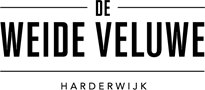 Registratieformulier Koopwoning PuntensysteemOm de nieuwbouwwoningen in Harderweide zo goed mogelijk te verdelen heeft het gemeentebestuur van de gemeente Harderwijk inschrijvings- en toewijzingsregels opgesteld. Sta je ingeschreven bij de gemeente Harderwijk. En wil je gebruik maken van jouw voorrangspositie op basis van het Koopwoning Puntensysteem. Dan moet je bij start verkoop dit ingevulde registratieformulier bij het doorgeven van je voorkeuren uploaden in jouw Mijn Eigen Huis account van BPD. Samen met je financiële check.Met dit formulier maak je jouw gemeentelijk registratienummer bekend bij BPD en geef je toestemming je contactgegevens te delen met de gemeente Harderwijk. Enkel met een ingevuld registratieformulier en jouw opgave van je gewenste bouwnummers bij start verkoop maak je aanspraak op je voorrangspositie.AanvragerRegistratienummerAchternaamVoornaam Adres Postcode Woonplaats Telefoon E-mailadres Geboortedatum PartnerAchternaam Voornaam Adres Postcode Woonplaats Telefoon E-mailadres Geboortedatum 